WARSZTATY "Filcowo mi" dla uczestników kółka Folk-Art Lista osób i terminy warsztatów: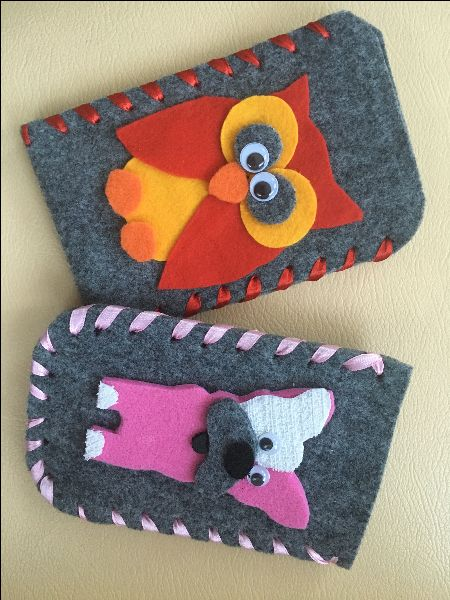 22.II01.0308.0315.03godz. 12.30-13.30godz. 13.30-14.20Martynka Kuczaj- kl.IIbWiktoria Kuczaj - kl.IEmilia Natanek- kl. IEwelina Wojtyczka-kl. IIaMagda  Kapłoniak -kl. VIAleksandra Kowalczyk -kl. VIJulia Ogiela- kl. VIAnia Wojtyczka-kl. VI        Ola Szczepaniak-kl. Vgodz. 12.30-13.30godz. 13.30-14.20Kamil Szczepaniak-kl. IKarol Babuśka-kl. IMaciek Kapłoniak-kl. II aMilena Kuczaj-kl. VMartyna Wojciarczyk-kl. VNatalia Wąchała- kl. VEmilia Wojtyczka-kl. VMałgorzata Złydach. kl.VPatrycja Zasadni kl. VIgodz. 12.30-13.30godz. 13.30-14.20Kamil Szczepaniak-kl. IKarol Babuśka-kl. IMaciek Kapłoniak-kl. II aJulia Złydaszyk- kl. IVAmelia Jurkowska-kl. IVKlaudia Babuśka-kl. IVKarolina Halama-kl. IVAgata Kaim-kl. IVWeronika Kołodziejczyk-kl. IVNatalia Złydach-kl. IVMartyna Wojtyczka-kl. IVgodz. 12.30-13.30godz. 13.30-14.20Kamil Szczepaniak-kl. IKarol Babuśka-kl. IKuba Kowalczyk-kl. VGrzegorz Wąchała-kl. VDaniel Cebula-kl. VKarol Zapała-kl. IVMateusz Palac-kl. IVKacper Wąchała-kl. IVŁukasz Kaim-kl. IVMarcin Babuśka-kl. IV